Sailing Instructions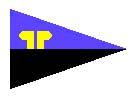 Mudnight Madness Overnight RaceFriday, July 3rd, 2015Mystic River Mudhead Sailing Association, Mystic, CTrulesThe Race is governed by the Racing Rules of Sailing and these Instructions.Double-handed entries may use autopilot during sail changes. This changes RRS 52.radio communicationsThe Race Committee will broadcast on VHF Channel 01A.notice to COMPETITORSNotices will be posted to the Notice Board at www.mudhead.org.Changes to Sailing InstructionsAny changes to the Sailing Instructions will be posted to the Notice Board prior to noon on July 3rd, 2015. Changes will be announced on VHF Channel 01A prior to the first warning.Signals Made AshoreIn the event of an early abandonment or postponement, notice will be posted to the Notice Board at www.mudhead.org prior to 1500 on the day of the race. The Race Committee will also attempt to contact skippers by email.Race Committee will begin making announcements on VHF channel 01A starting at 1730 on July 3rd, 2015.Schedule of RacesOne race is scheduled.The first warning is scheduled for 1755 on Friday, July 3rd, 2015.Class FlagsClass flags and starting order will be assigned on the Scratch Sheet and announced on VHF Channel 01A.Competitors shall check in at the stern of the RC Signal boat prior to the first warning signal.The CoursesLong Course (“1”) or Short Course (“2”) will be designated by number on the Course Board on the RC Signal BoatLong Course: From the Start, pass Seaflower Reef (Fl 4 S) to Port, thence around Block Island in either direction passing seaward of “1BI”, NE Whistle “5”, Dickens Pt Whistle “6”, and SW Pt Whistle “4” Fl R, thence to the Finish.Course 2: From the Start, pass Seaflower Reef (Fl 4 S) to Port, thence to SW Pt Whistle “4” Fl R, leaving to Port, thence to Finish.The StartCompetitors shall rendezvous in the vicinity of Horseshoe Reef The RC Signal boat will be flying a Mudhead Burgee & RC flag.The Starting Line will be between an orange flag on the Signal Boat and an inflatable buoy.Classes will be started according to Rule 26.Competitors whose warning signal has not been made shall keep clear of boats starting.The FinishThe Finish Line extends approximately 100 yards from Seaflower Reef.  Competitors are to take their own times when the center of the tower on Seaflower bears 110°.  Phone the results to 860 625-0094.  Please report the GPS time of finish, yacht name, sail number, person reporting and a contact phone number.Time LimitsThe time limit for this race is 1900 hours on Saturday, July 4th, 2015.Competitors who do not finish by the time limit shall be scored TLE.Competitors who retire from the race shall notify the Race Committee.ProtestsCompetitors who wish to file a protest or request for redress should make note of their intention when reporting their finishing time.The Protest Committee must receive all protest forms by 2130 on Sunday, July 5th, 2015.  Email your intentions to mudhead@mudhead.org.Protests will be heard at 7 pm Tuesday, July 7th, 2015 at the MudHut, Front Street, Noank, CT.ScoringBoats will be scored using the time-on-time formula.TrophiesTrophies will be awarded for the top finishers in each class as determined by the Race Committee at the Wednesday Night Mid Season party at The Mystic Shipyard Wednesday, July 8th after 2030.The Mudhead Blow Hard Trophy will be awarded to the boat with the fastest corrected time.Disclaimer of LiabilityCompetitors participate in this race entirely at their own risk. It is solely the responsibility of the skipper or boat owner to race or continue racing. The organizing authority will not accept any liability for material damage or personal injury or death sustained in conjunction with or prior to, during or after this event.